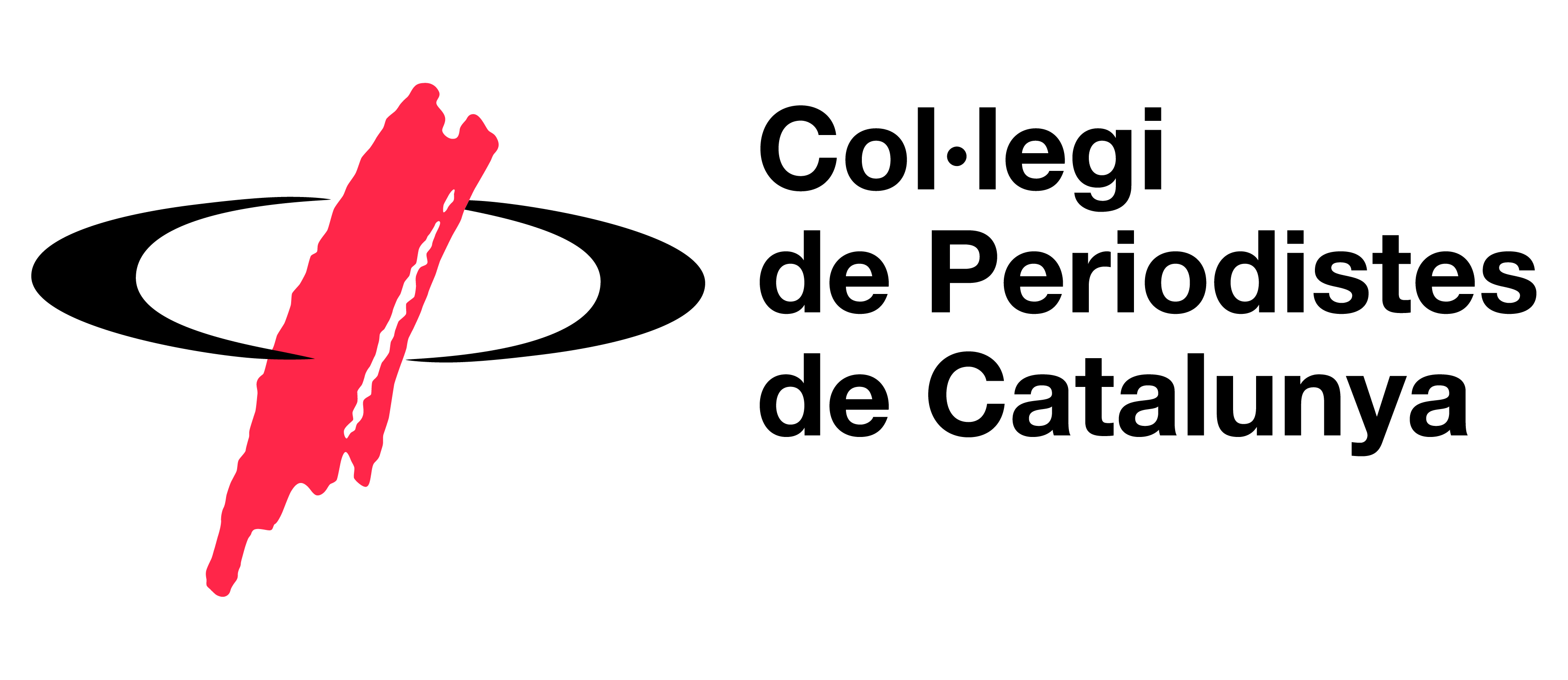 CONVOCATÒRIA D’ASSEMBLEES GENERALS ORDINÀRIA I EXTRAORDINÀRIACol·legi de Periodistes de CatalunyaBUTLLETA DE DELEGACIÓ DE VOTEl/la col·legiat/da ...............................................................................................................,membre del Col·legi de Periodistes de Catalunya, amb DNI ............................................,delega el seu vot per a les Assemblees Generals Ordinària i Extraordinària del dia 26 d’abril de 2017, en el col·legiat/da .................................................................................................................................................................................................................................,amb DNI  .........................................................Signat